Formulář reklamace zboží          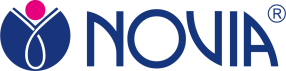 Číslo faktury: ………………………....…… Číslo objednávky: ...................................
Jméno a příjmení: ……………………………………………………………………………….......
Adresa: ……………………………………………………………………………………………….......
Telefonický kontakt: ………………………………………………………………………………...
Vrácení peněz na bankovní účet:................................................................/............................
V případě vrácení peněz na zahraniční účet, uveďte prosím majitele účtu, IBAN a SWIFT KÓD.
…...................................................................................................................................................
Reklamované zboží:
………………………………………………………………………..........................vel:.................
………………………………………………………………………..........................vel:.................
………………………………………………………………………..........................vel:.................
Sdělte nám prosím důvod reklamace zboží.
…..................................................................................................................................................……………………………………………………………………………………………………………………………………………………………………………………………………………………………………………………………………………………………………………………………………………………………………………………………………………………………………………...
Zboží odešlete na adresu:
TAPO Kyšice
Berounská 1 
273 51  Kyšice
Česká republika

Dodatečné informace:
Peníze na Váš účet budou zaslány v horizontu 14 dní ode dne obdržení zásilky a kladném potvrzení reklamace. 